                                         NUETA HIDATSA SAHNISH COLLEGE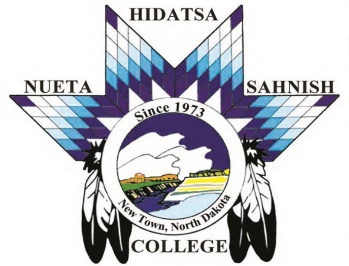                                 BACHELOR OF SCIENCE DEGREE PROGRAM                                         ENVIRONMENTAL SCIENCE                                                      2018-2020 (120 Credits)STUDENT NAME: _______________________________________________________________ID# _______________________________DATE PLAN BEGAN: _________________________________________MAJOR: _____________________________________________ OTHER COLLEGES ATTENDED: ___________________________________________________________________________________Term/Year                   Course/Number	Course/Title                                             Credits		GradeCOLLEGE PREP COURSES (As Advised)F      SP     SU     _______     				_______F      SP     SU     _______     				_______GENERAL EDUCATION COURSES (35 Credits required)ENGLISH & SPEECH (9)F      SP     SU     _______COMM 110	Fundamentals of Public Speaking	3	_______F      SP     SU     _______ENG 110  		Composition I	3	_______F      SP     SU     _______ENG 120  		Composition II	3	_______FOUNDATIONS & FITNESS (1) F      SP     SU     _______PSY 100   		Psychology of Student Success	1	_______HUMANITIES & NATIVE AMERICAN STUDIES (6)F      SP     SU     _______NAS 201  		History of TAT	3	_______  F      SP     SU     _______NAS 113, 115 or 117	Hidatsa, Mandan, Arikara	3	_______MATH, SCIENCE & TECHNOLOGY (11 or Advised)F      SP     SU     _______MA 103 (or above)	College Algebra	4	_______F      SP     SU     _______CSCI 101  		Introduction to Computers	3	_______F      SP     SU     _______BIO 150    		Biology I/Lab	4	_______SOCIAL/BEHAVIORAL SCIENCE (6 as Advised)F      SP     SU     _______POLS 234		Basic Indian Law	3	_______F      SP     SU     _______                   			3	_______WELLNESS (2 as Advised)F      SP     SU     _______     			1	_______F      SP     SU     _______     			1	_______CORE REQUIREMENTS (33 Credits required)F      SP     SU     _______BIO 124	 	Environmental Science	4	_______F      SP     SU     _______BIO 151		Biology II	4	_______F      SP     SU     _______SOIL 210		Introduction to Soil Science	3	_______F      SP     SU     _______CHEM 121		General Chemistry I	4	_______F      SP     SU     _______CHEM 122		General Chemistry II	4	_______F      SP     SU     _______GEOL 100		Earth Science	4	_______F      SP     SU     _______GEOG 125		Fund. Of GPS/GIS/RS	3	_______F      SP     SU     _______MA 210		Elementary Statistics	4 	_______F      SP     SU     _______ARSC 236		Intro to Range Management	3	_______PROFESSIONAL REQUIREMENTS (39 Credits required) F      SP     SU     _______BIO 316		Global Climate Change	3	_______F      SP     SU     _______BIO 324		Ecology	3	_______F      SP     SU     _______BIO 331		Soil Ecology	3	_______ F      SP     SU     _______BIO 350		Freshwater Ecology	4	_______F      SP     SU     _______BIO 370		Zoology	4	_______F      SP     SU     _______BIO 420		Air & Water Quality	4	_______F      SP     SU     _______BIO 421		Environmental Toxicology	3	_______F      SP     SU     _______BIO 422		Environmental Law	3	_______F      SP     SU     _______BIO 431		Wild/Fish Conserv. & Mang.	3	_______F      SP     SU     _______BIO 460		TAT Environmental Issues, Beliefs, Ethics	3	_______F      SP     SU     _______BIO 493		Senior Field Research	3	_______F      SP     SU     _______ENG 452		Science Lit. & Writing	3RESEARCH COMPONENT ELECTIVES (5 Credits required) field of studyF      SP     SU     _______BIO 225		Research Methods	3	_______F      SP     SU     _______BIO 230		Field Research	3	_______F      SP     SU     _______BIO 297		Environmental Science Internship	2	_______ELECTIVES (8 Credits required) field of study as advisedF      SP     SU     _______BIO 206		Ethnobotany	4	_______F      SP     SU     _______BIO 433		Wildlife Ecology	3	_______F      SP     SU     _______BIO 443		Range Ecology	3	_______ F      SP     SU     _______BIO 444		Grassland Ecology	3	_______F      SP     SU     _______BIO 450		Mammalogy	3	_______